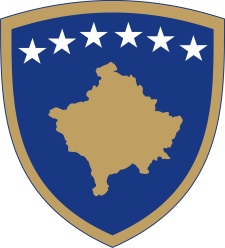 Republika e KosovësRepublika Kosova - Republic of KosovoQeveria - Vlada - Government                                  Br. 01/30                Datum: 24. 8. 2021.Na osnovu člana 92. stav 4. i člana 93. stav 4. Ustava Republike Kosovo, člana 80. Zakona br. 06/L-026 o azilu, na osnovu člana 4. Uredbe br. 02/2021 o oblastima administrativne odgovornosti Kancelarije premijera i ministarstava, u skladu sa članovima 17. i 19. Pravilnika o radu Vlade Republike Kosovo br. 09/2011, Vlada Republike Kosovo, na sastanku održanom 24. avgusta 2021, donesi ovu:ODLUKUVrši se izmena i dopuna tačke 2. Odluke Vlade Republike Kosovo br. 01/26 od 16. 8. 2021, izmenjena i dopunjena Odlukom br. 01/28 od 21. 8. 2021. o pružanju privremene i neposredne zaštite osobama u opasnosti od unutrašnjeg sukoba u Avganistanu, kao u nastavku:Lica, koja su predmet zaštite iz stava 1. ove Odluke, su lica u postupku podnošenja prijave za dobijanje Special Immigrant Visa (SIV) Sjedinjenih Američkih Država, lica kvalifikovana u podgrupi P2 (posebnu klasifikaciju utvrđuje američki Stejt department kao Priority 2), kao i identifikovana druga lica, na osnovu sporazuma sa SAD-om, koja će se preseliti u SAD ili neku treću zemlju, uključujući i članove porodica ovih grupa.Ova Odluka stupa na snagu na dan objavljivanja u Službenom listu Republike Kosovo.                                                                                           Albin KURTI                                                                                            __________________________________                                                                                                       Premijer Republike KosovoŠalje se:Zamenicima premijeraSvim ministarstvima (ministrima)Generalnom sekretaru KP-aArhivi Vlade